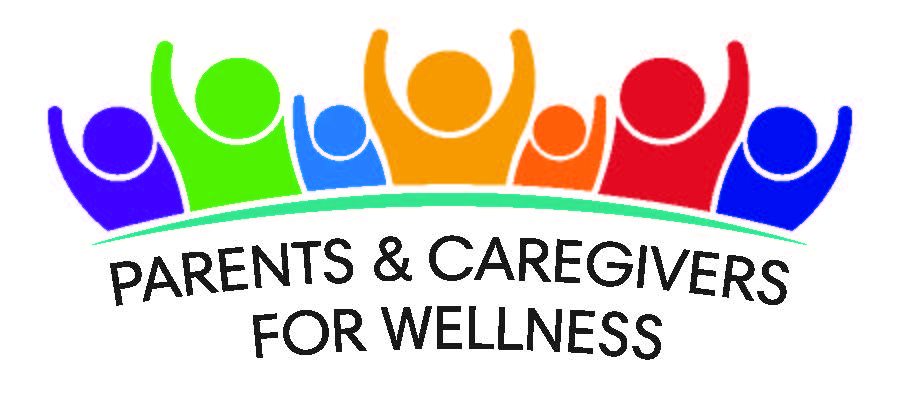 Parents and Caregivers for Wellness Survey Greetings,Parents and Caregivers for Wellness is a group of Parent/Caregiver run organizations from across California who are working together to improve behavioral health services and supports to children and their families.  Families are the best resource we have to identify the strengths and needs of California’s families. To help us understand what behavioral health services and supports are needed in California, we are asking that you fill out the following survey.  The information you provide will help us develop training and advocacy activities.  We hope that you will provide us with your name and contact information at the end of the survey so that we can send you the results of this survey, keep you updated on our activities, and provide you with information that will help you and your family.If you have any questions about this survey or want to know more about us, please call (805) 384-1555, email mhannah@unitedparents.org or look us up on Facebook or our website:  https://parentscaregivers4wellness.org/Thank you for your time.United ParentsCapital Adoptive Families AllianceCalifornia Alliance of CaregiversCalifornia Mental Health Advocates for Children and YouthEast Bay Children’s Law OfficesGeneral Information: Which city do you live in?____________________________________________________Which county do you live in? ____________________________________________________What is the age of the child in your home requiring/receiving mental health services?Birth to 3 years old4 to 5 years old6 to 11 years old12 to 15 years old16 to 18 years old19 to 20 years old21 to 24 years old25+ What is your relationship to the child in your care? (check all that apply) Adoptive parentBiological parentFoster parent/Resource parentRelative Caregiver (grandparents, aunts, uncles, distant relatives or friend of the family)Other__________________Which category best describes your child? (check all that apply) American Indian/Alaska NativeLatino/LatinaHispanicBlack/African AmericanAsian Native Hawaiian/Pacific IslanderWhite/CaucasianMiddle EasternMixed race/multiracialOther ____________What kinds of concerns do you have about the child/children you care for regarding their physical/neurological health?  (check all that apply)Developmental disabilitiesAutismInsomniaBeing BulliedViolence in the home/communitySpecial EducationNoneOther _________________What kinds of concerns do you have about the child/children you care for regarding their mental health?  (check all that apply) Attention Deficit/Hyperactivity DisorderAnxiety DisordersDepressionSuicidality/Self HarmOppositional, Defiance and/or conduct challengesMood DisordersEating DisordersObsessive Compulsive DisorderAttachment/Bonding challengesPost-Traumatic Stress DisorderDrug and/or alcohol use NoneOther _________________What kinds of concerns do you have about the child/children you care for regarding their behaviors?  (check all that apply)Harm to self/othersTemper TantrumsNot following directions/inattentionNot sleepingDefiant behaviors Problems making friendsProblems getting along with siblingsNoneOther__________Do you believe the physical, neurological, mental health and/or behavioral challenges are because of trauma?YesNoAre you receiving all of the services and supports you need for the child or youth you care for?Yes (skip to question #13)No (please answer #11 and #12)Don’t know (please answer #11 and #12)If you answered “no” or “don’t know” to the question above, what services are you missing for your child? (check all that apply)RespiteQuality child careAppropriate therapyFamily advocate or partnerWraparound Services or intense in-home treatmentBehavioral SupportResidential ProgramSupport groupOther_____________If you answered “no” or “don’t know” to the question above, why are you missing services? (Check all that apply)I don’t know what is available to help me or how to find resourcesServices not covered by insurance/can’t afford servicesThe services and supports I need are not available in my communityI get too overwhelmedNot enough time in the day to access services/supportsI/my child are not eligible for programs we needSlow process to receive servicesFrequent change in service providers/high turnoverOther____________________________________________________________Are you receiving all of the services and supports you need for yourself?Yes (skip to question #16)No (please answer #14 and #15)Don’t know (please answer #14 and #15)If you answered “no” or “don’t know” to the question above, what services are you missing? (check all that apply)Time to yourself for self-careAppropriate therapyFamily advocate or partnerPeople that I can talk to and don’t judge meSupport groupLegal SupportFinancial SupportOther_____________If you answered “no” or “don’t know” to the question above, why are you missing services? (Check all that apply)I don’t know what is available to help me or how to find resourcesServices not covered by insurance/can’t afford servicesThe services and supports I need are not available in my communityI get too overwhelmedNot enough time in the day to access services/supportsI am not eligible for programs I needSlow process to receive servicesFrequent change in service providers/high turnoverOther____________________________________________________________Outreach:How do you find out about community resources and supports?  (check all that apply)Word of mouthBrochures or flyersReferralsCommunity presentationsProgram websitesSocial networking sites (Facebook, Instagram, etc.)Foster Care or Adoption Agency I work withTherapist Agency that provides services to me and/or my childParent Partner/Family AdvocatesOther ____________________________Information and ClassesWhat additional information and training/classes do you need? (check all that apply)Advocating for system changeAdvocating for family/selfBasic needsBullying/cyberbullying IEP/Educational AdvocacyMental Health Services AdvocacyCompassion Fatigue and self careHow to talk to my child/children about drugs and alcoholHow to talk to my child/children about sexual developmentHow to talk to my child/children about sexual orientationHow to keep my child safe when I am not with themHow violence in the home/community affects my child Other _____________________ What is the best day/time for you to attend a training? (check all that apply) M-F morningsM-F afternoonsM-F eveningsSaturday morningSaturday afternoonSaturday evening Sunday morning Sunday afternoonSunday evening Training Others: Which local agencies or individuals need to be trained about the needs of you and the child or youth you care for? (check all that apply) County Leader/Elected Official Mental Health ProviderSocial Worker/TherapistChild and Family Services/Child Protective ServicesProbation Medical DoctorTeachersOther School Staff Childcare or Preschool StaffSchool Administers and/or School BoardsLaw EnforcementBabysittersGeneral PublicOther _______________________Local Advocacy:If you could advocate for anything for you/your child, what would it be?RespiteQuality ChildcareBetter supports in schoolUnderstanding what I need to better care for my child or youthInformation about state and federal laws and regulationsNeeded State laws and regulationsClear understanding of what services are available and how to get themOther______Contact Information:       21. If you would like to be contacted regarding events that may interest you or             provide you with resources you/your child need:Please provide your first name and last name or initial: What is your phone number?What is your email address?Optional Supplemental QuestionsWhat sex is your child?MaleFemaleIntersex- general term used for a variety of conditions in which a person is born with a reproductive or sexual anatomy that doesn’t fit the typical definitions of female or male.I decline to answerIf your child is age 3 or older, what gender does your child think of themselves now?   Boy/manGirl/womanTransgenderGenderqueer- relating to a person who does not subscribe to conventional gender distinctions but identifies with neither, both, or a combination of male and female genders.Questioning or unsure of genderAnother gender ______________________________________I don’t understand this questionI decline to answerIf your child is 10 years old or older, have they expressed that they feel:Heterosexual/straightLesbian/gay Bisexual/pansexual QueerQuestioning/unsure of sexual orientationMy child has not expressed their sexual orientationAnother sexual orientation _____________________________________I don’t understand this questionI decline to answerThank you for participating in this survey.Your voice and opinions matter! 